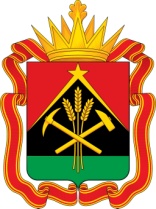 ПРАВИТЕЛЬСТВО КЕМЕРОВСКОЙ ОБЛАСТИ - КУЗБАССАПОСТАНОВЛЕНИЕот «   28   »   сентября 2020   г.  №   594 4г. КемеровоОб утверждении Порядка предоставления субсидий юридическим лицам(за исключением субсидий государственным учреждениям Кемеровской области – Кузбасса), индивидуальным предпринимателям, физическим лицам – производителям товаров, работ, услуг на возмещение части транспортных расходов, связанных с предоставлением туристических услуг в рамках туристских продуктов на территории Кемеровской области – КузбассаВ соответствии с пунктом 3 статьи 78 Бюджетного кодекса Российской Федерации, постановлением Правительства Российской Федерации от 06.09.2016 № 887 «Об общих требованиях к нормативным правовым актам, муниципальным правовым актам, регулирующим предоставление субсидий юридическим лицам (за исключением субсидий государственным (муниципальным) учреждениям), индивидуальным предпринимателям, а также физическим лицам - производителям товаров, работ, услуг», статьей 16 Закона Кемеровской области – Кузбасса от 11.12.2019 № 137-ОЗ «Об областном бюджете на 2020 год и на плановый период 2021 и 2022 годов», в целях реализации государственной программы Кемеровской области - Кузбасса «Молодежь, спорт и туризм Кузбасса» на 2014 - 2024 годы, утвержденной постановлением Коллегии Администрации Кемеровской области от 25.10.2013 № 466, Правительство Кемеровской области – Кузбасса п о с т а н о в л я е т:1. Утвердить прилагаемый Порядок предоставления субсидий юридическим лицам (за исключением субсидий государственным учреждениям Кемеровской области – Кузбасса), индивидуальным предпринимателям, физическим лицам – производителям товаров, работ, услуг на возмещение части транспортных расходов, связанных с предоставлением туристических услуг в рамках туристских продуктов на территории Кемеровской области – Кузбасса. 2. Настоящее постановление подлежит опубликованию на сайте «Электронный бюллетень Правительства Кемеровской области – Кузбасса». 3. Контроль за исполнением настоящего постановления возложить на заместителя Губернатора Кемеровской области – Кузбасса (по вопросам культуры, спорта и туризма) Алексеева С.И.УТВЕРЖДЕНпостановлением Правительства Кемеровской области – Кузбасса                                                                          от 28 сентября 2020 г. № 594ПОРЯДОКпредоставления субсидий юридическим лицам (за исключением субсидий государственным учреждениям Кемеровской области – Кузбасса), индивидуальным предпринимателям, физическим лицам – производителям товаров, работ, услуг на возмещение части транспортных расходов, связанных с предоставлением туристических услуг в рамках туристских продуктов на территории Кемеровской области – Кузбасса 1. Общие положения 1.1. Настоящий Порядок устанавливает цели, условия и порядок  предоставления за счет средств бюджета Кемеровской области – Кузбасса субсидий юридическим лицам (за исключением субсидий государственным учреждениям Кемеровской области – Кузбасса), индивидуальным предпринимателям, физическим лицам – производителям товаров, работ, услуг на возмещение части транспортных расходов, связанных с предоставлением туристических услуг в рамках туристских продуктов на территории Кемеровской области – Кузбасса (далее – субсидии).1.2. Для целей настоящего Порядка используется понятие:туристский продукт – комплекс услуг по перевозке (за исключением организации перевозки детей до детских лагерей) и размещению на территории Кемеровской области – Кузбасса, оказываемых за общую цену (независимо от включения в общую цену стоимости экскурсионного обслуживания и (или) других услуг) по договору о реализации туристского продукта.1.3. Цель предоставления субсидий – возмещение части транспортных расходов, связанных с предоставлением туристических услуг в рамках туристских продуктов на территории Кемеровской области – Кузбасса, в рамках реализации государственной программы Кемеровской области - Кузбасса «Молодежь, спорт и туризм Кузбасса» на 2014-2024 годы, утвержденной постановлением Коллегии Администрации Кемеровской области от 25.10.2013 № 466 (далее – Государственная программа).1.4. Субсидии из бюджета Кемеровской области – Кузбасса предоставляются при соблюдении заявителем следующих условий:предоставление туристских услуг при общей протяженности маршрута не менее 300 км и продолжительности пребывания туристов в средствах размещения не менее 2 ночей;субсидии предоставляются на компенсацию части расходов, фактически произведенных не ранее 1 января года подачи документов.1.5. Министерство туризма и молодежной политики Кузбасса (далее – Министерство) является главным распорядителем, до которого в соответствии с законом Кемеровской области - Кузбасса об областном бюджете на соответствующий финансовый год и на плановый период как до получателя бюджетных средств доведены в установленном порядке лимиты бюджетных обязательств на возмещение части транспортных расходов, связанных с предоставлением туристических услуг в рамках туристских продуктов на территории Кемеровской области – Кузбасса, в рамках Государственной программы.2. Условия и порядок предоставления субсидий2.1. Субсидии предоставляются юридическим лицам (за исключением субсидий государственным учреждениям Кемеровской области – Кузбасса), индивидуальным предпринимателям, физическим лицам – производителям товаров, работ, услуг (далее соответственно – заявитель, получатель субсидии) на возмещение части транспортных расходов на перевозку туристов, понесенных в рамках организации туристских продуктов, а именно:в случае использования услуг транспортных компаний – затраты на оплату транспортных услуг;в случае перевозки туристов собственными силами заявителя – затраты на приобретение горюче-смазочных материалов, оплату труда водителей транспортных средств, затраты по оплате страховой премии по договору ОСАГО, амортизации.2.2. Размер субсидии определяется исходя из количества туристов и суммы возмещения на одного туриста в размере 1000 рублей и зависит от размера лимитов бюджетных обязательств, утвержденных в установленном порядке на предоставление субсидий.2.3. В случае подачи документов и принятия решений о предоставлении субсидий на сумму, превышающую доведенный лимит бюджетных обязательств, субсидии предоставляются в пропорционально уменьшенном всем заявителям размере. 2.4. Требования, которым заявитель должен соответствовать на первое число месяца подачи документов:а) заявитель должен быть зарегистрирован на территории Российской Федерации; б) сведения о заявителе должны содержаться в едином федеральном реестре туроператоров;в) у заявителя должна отсутствовать неисполненная обязанность по уплате налогов, сборов, страховых взносов, пеней, штрафов, процентов, подлежащих уплате в соответствии с законодательством Российской Федерации о налогах и сборах;г) заявитель – юридическое лицо не должен находиться в процессе реорганизации, ликвидации, в отношении него не введена процедура банкротства, его деятельность не приостановлена в порядке, предусмотренном законодательством Российской Федерации, заявители - индивидуальные предприниматели не должны прекратить деятельность в качестве индивидуального предпринимателя;д) заявитель не должен являться иностранным юридическим лицом, а также российским юридическим лицом, в уставном (складочном) капитале которого доля участия иностранных юридических лиц, местом регистрации которых является государство или территория, включенные в утвержденный Министерством финансов Российской Федерации перечень государств и территорий, предоставляющих льготный налоговый режим налогообложения и (или) не предусматривающих раскрытия и предоставления информации при проведении финансовых операций (офшорные зоны) в отношении таких юридических лиц, в совокупности превышает 50 процентов;е) у заявителя отсутствует просроченная задолженность по возврату в областной бюджет субсидий, бюджетных инвестиций, предоставленных в том числе в соответствии с иными правовыми актами, и иная просроченная задолженность перед областным бюджетом;ж) заявитель не должен получать средства из областного бюджета в соответствии с правовым актом, на основании иных нормативных правовых актов или муниципальных правовых актов на цели, указанные в пункте 1.3 настоящего Порядка.2.5. Информация о сроке приема документов размещается Министерством не позднее чем за 10 рабочих дней до начала их приема на официальном сайте Министерства (www.mtmp42.ru) в информационно-телекоммуникационной сети «Интернет». Срок подачи документов составляет 10 рабочих дней со дня начала их приема.2.6. Для получения субсидий заявитель представляет в Министерство по адресу: г. Кемерово, ул. Красная, д. 4 на бумажном носителе следующие документы:а) заявление о предоставлении субсидии на возмещение части транспортных расходов, связанных с предоставлением туристических услуг по форме согласно приложению к настоящему Порядку; б) справку об исполнении налогоплательщиком (плательщиком сбора, плательщиком страховых взносов, налоговым агентом) обязанности по уплате налогов, сборов, страховых взносов, пеней, штрафов, процентов, выданную налоговым органом по состоянию на 1-е число месяца подачи документов;в) копии договоров о реализации туристского продукта, заключенных между туроператором и туристом и (или) иным заказчиком, а также (при наличии) заключенных между турагентом и туристом и (или) иным заказчиком (в этом случае в договоре должны содержаться сведения о туроператоре), составленных по форме, утвержденной в соответствии с действующим законодательством, либо отчет турагента с указанием в нем фамилии, имени, отчества (при наличии) туристов и даты начала и окончания тура, либо выгрузка данных по туристским продуктам, оплаченным в рамках договора оферты, с указанием фамилии, имени, отчества (при наличии) туриста с сайта туроператора в информационно-телекоммуникационной сети «Интернет» с приложением электронных чеков, заверенных заявителем;г) копии договоров об оказании гостиничных услуг;д) документы, подтверждающие пребывание туристов в средствах размещения, с указанием фамилии, имени, отчества (при наличии) и периода проживания туристов, выданные коллективным средством размещения;е) согласие на обработку персональных данных по форме, утвержденной Министерством (для индивидуальных предпринимателей и физических лиц);ж) документ, подтверждающий полномочия лица, подписавшего заявление (для юридического лица – копия решения (протокола) уполномоченных лиц (органов) о назначении (избрании) единоличного исполнительного органа либо копия доверенности, совершенной в простой письменной форме; для индивидуального предпринимателя  в случае подписания заявления представителем – копия доверенности, совершенной в простой письменной форме);	з) документы, подтверждающие наличие транспортных расходов:в случае использования услуг транспортных компаний - справка о понесенных транспортных затратах, составленная заявителем;в случае привлечения транспортных компаний: копии договоров фрахтования транспортного средства и (или) перевозки и (или) оказания транспортных услуг; копии платежных поручений и счетов-фактур на оплату транспортных услуг;в случае перевозки туристов собственными силами заявителя:  путевые листы; копии свидетельств о регистрации транспортного средства и (или) договоров аренды и (или) договоров безвозмездного пользования.Обработка персональных данных при проверке и хранении представленных документов осуществляется в соответствии с Федеральным законом от 27.07.2006 № 152-ФЗ «О персональных данных».2.7. Не подлежат приему документы, имеющие подчистки либо приписки, зачеркнутые слова по тексту, документы, исполненные карандашом, а также документы с повреждениями (бумаги), которые не позволяют читать текст и определять его полное или частичное смысловое содержание (отсутствие части слов, цифр или предложений).2.8. Министерство рассматривает поступившие документы в течение 20 рабочих дней со дня окончания срока приема документов. Рассмотрение документов осуществляется рабочей группой, состав которой утверждается приказом Министерства. 2.9. Заявитель вправе в любое время отозвать свое заявление, направив письменное уведомление в Министерство.2.10. Основаниями для отказа в предоставлении субсидий являются:несоответствие заявителя требованиям, установленным пунктом 2.4 настоящего Порядка; непредставление документов, указанных в пункте 2.6 настоящего Порядка, или представление не в полном объеме;недостоверность представленной информации;отсутствие в представленных документах подписей, оттиска печати (при наличии печати у заявителя), дат, несоответствие форм представленных документов формам документов, установленным действующим законодательством;наличие в представленных документах исправлений, технических ошибок (описок, опечаток, арифметических ошибок, приведших к несоответствию сведений).2.11.  Министерство принимает решение о предоставлении субсидии либо об отказе в предоставлении субсидии по результатам рассмотрения документов рабочей группой.В течение 5 рабочих дней со дня принятия решения Министерство направляет заявителям уведомление о предоставлении субсидии либо об отказе в предоставлении субсидии (с указанием причины отказа), а также размещает информацию о принятых решениях на официальном сайте Министерства в информационно-телекоммуникационной сети «Интернет».2.12. В течение 10 рабочих дней со дня принятия решения о предоставлении субсидии Министерство и получатель субсидии заключают соглашение на основании типовой формы, утвержденной органом исполнительной власти Кемеровской области – Кузбасса, обеспечивающим разработку и реализацию единой финансовой политики на территории Кемеровской области – Кузбасса (далее – соглашение о предоставлении субсидии).2.13. Субсидия перечисляется на основании соглашения о предоставлении субсидии с лицевого счета Министерства на расчетные счета получателей субсидии, открытые в кредитных организациях, не позднее 
10 рабочих дней со дня подписания соглашения о предоставлении субсидии.2.14. В случае невозможности предоставления субсидии в текущем финансовом году в связи с недостаточностью лимитов бюджетных обязательств субсидия предоставляется в следующем финансовом году без повторной проверки на соответствие заявителя и представленных документов требованиям, установленным пунктами 2.4, 2.6 настоящего Порядка, за исключением подпункта «г» пункта 2.4 настоящего Порядка.2.15. Результатом предоставления субсидии является рост налоговых поступлений в консолидированный бюджет Кемеровской области - Кузбасса от деятельности получателя субсидии за 2021 год  в значении не менее 
30 процентов по отношению к 2020 году.3. Требования к отчетности3.1. Получатель субсидии представляет в Министерство отчет о достижении результата предоставления субсидии (далее - отчет) по форме, прилагаемой к соглашению о предоставлении субсидии. Отчет представляется раздельно за 2020 и 2021 годы. К отчету прилагаются документы, подтверждающие оплату налогов (платежные поручения, чеки-ордера) за предшествующий и отчетный годы.3.2. Срок представления указанных в пункте 3.1 настоящего Порядка отчета и подтверждающих документов – с 1 по 31 августа года, следующего за отчетным. 3.3. В отчете указываются общие суммы уплаченных получателем субсидии налогов и сборов в бюджет Кемеровской области - Кузбасса за предшествующий и отчетный годы (раздельно по годам) и процентное соотношение данных сумм (в сторону увеличения или уменьшения). 4. Требования об осуществлении контроля за соблюдением условий, целей и порядка предоставления субсидий, ответственности за их нарушение4.1. Министерство и уполномоченный орган государственного финансового контроля осуществляют обязательную проверку соблюдения условий, целей и порядка предоставления субсидий получателями субсидий.4.2. Контроль за представлением получателем субсидии отчета и подтверждающих документов осуществляется Министерством.При непредставлении отчета и (или) подтверждающих документов Министерство в течение 5 рабочих дней после истечения срока, установленного в пункте 3.2 настоящего Порядка, составляет справку, в которой отражается факт выявленного нарушения. В случае непредставления получателем субсидии отчета и (или) подтверждающих документов в срок, установленный пунктом 3.2 настоящего Порядка, субсидия подлежит возврату в полном объеме в бюджет Кемеровской области - Кузбасса в срок, установленный пунктом 4.5 настоящего Порядка.4.3. Контроль за достижением результата предоставления субсидии осуществляется Министерством.В течение 20 рабочих дней со дня получения отчета и подтверждающих документов Министерство проводит оценку достижения результата предоставления субсидии, указанного в пункте 2.15 настоящего Порядка, и по результатам оценки составляет справку. 4.4. В случае установления факта недостижения результата предоставления субсидии субсидия подлежит возврату в полном объеме или частично в бюджет Кемеровской области - Кузбасса в срок, установленный пунктом 4.5 настоящего Порядка.Объем субсидии, подлежащий возврату, рассчитывается по формуле:Vвозврата = (Vсубсидии x D), где:Vвозврата – объем возврата субсидии;Vсубсидии – объем предоставленной субсидии;D – индекс, отражающий уровень недостижения показателя результативности. Индекс, отражающий уровень недостижения показателя результативности (D), определяется по формуле:D = 1 - Тдостиг.  / Sплан.,где:Тдостиг. - фактически достигнутое значение результата предоставления субсидии за отчетный год;Sплан. – плановое значение результата предоставления субсидии, установленное соглашением о предоставлении субсидии.4.5. В течение 5 рабочих дней со дня составления справки Министерство принимает решение о возврате субсидии (полностью или частично) и направляет получателю субсидии уведомление в письменной форме с требованием о возврате полученной субсидии (полностью или частично) в бюджет Кемеровской области – Кузбасса.Срок возврата субсидии составляет 30 календарных дней со дня направления уведомления.Возврат субсидии осуществляется получателем субсидии путем перечисления денежных средств на счет Министерства.В случае непоступления или неполного поступления денежных средств Министерство принимает меры по взысканию задолженности по возврату субсидии в судебном порядке.4.6. Получатель субсидии несет ответственность за достоверность сведений, содержащихся в представленных документах, в соответствии с законодательством Российской Федерации. 4.7. Министерство, получатель субсидии несут иную предусмотренную законодательством Российской Федерации ответственность за нарушение условий и порядка предоставления субсидии.  Приложение 
к Порядку предоставления субсидийюридическим лицам (за исключением субсидий государственнымучреждениям Кемеровской области – Кузбасса), индивидуальнымпредпринимателям, физическим лицам – производителям товаров,работ, услуг на возмещение части транспортных расходов,связанных с предоставлением туристических услуг в рамкахтуристских продуктов на территории Кемеровской области – Кузбасса                 Губернатор Кемеровской области – Кузбасса                                                                                                                                                                                                                                                                                                                                           С.Е. ЦивилевВ Министерство туризма и молодежной политики КузбассаЗАЯВЛЕНИЕ
о предоставлении субсидии на возмещение части транспортных расходов, связанных с предоставлением туристических услугЗАЯВЛЕНИЕ
о предоставлении субсидии на возмещение части транспортных расходов, связанных с предоставлением туристических услуг(наименование юридического лица (полностью), Ф.И.О. индивидуального предпринимателя)_______________________________________________________________(наименование юридического лица (полностью), Ф.И.О. индивидуального предпринимателя)_______________________________________________________________просит предоставить субсидию на возмещение части транспортных расходов, связанных с предоставлением туристических услуг, в сумме ______________ рублей.просит предоставить субсидию на возмещение части транспортных расходов, связанных с предоставлением туристических услуг, в сумме ______________ рублей.